River Grove Public Library District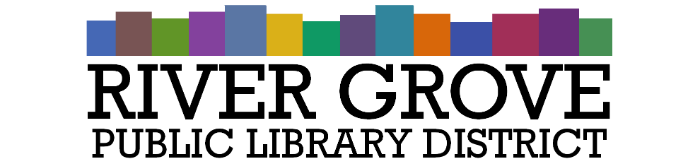 8638 W Grand AveRiver Grove, IL 60171708.453.4484Board Meeting Agenda Date:		11/9/2022Time:		6:00pmPlace: 		Library – Youth RoomCALL TO ORDERGUESTSAPPROVAL OF MINUTESGeneral Board Minutes – October 12th, 2022 (ACTION ITEM)CORRESPONDENCETREASURER’S REPORTApproval of October 2022 Treasurer’s Report (ACTION ITEM)BILLS FOR APPROVALApproval of Bills presented in November 2022 (ACTION ITEM)PRESIDENT’S REPORTDIRECTOR’S REPORTState of the libraryLibrary statsCOMMITTEE REPORTSBUILDINGS AND GROUNDS OLD BUSINESSManaged IT Vendor (ACTION ITEM)Roof Repair (ACTION ITEM)Review of Library Policies – Second Reading (ACTION ITEM)NEW BUSINESSPUBLIC COMMENTSEXECUTIVE SESSIONThe Board of Library Trustees will meet in Executive Session under the exception of the Open Meetings Act ILCS Chapter 5, Act 120/2 (c) Exceptions: “The purchase or lease of real property for the use of the public body, including meetings held for the purpose of discussing whether a particular parcel should be acquired.”ADJOURNMENT